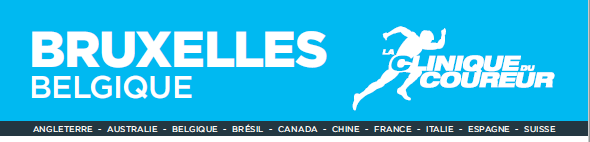 Diagnostics et traitements du coureur : aspects pratiques Jean François Esculier, PHT, PHD, Certifié Physiothérapeute du SportJoachim Van Cant, PT, PHD, MSC, DIPLÔMÉ EN KINÉSITHÉRAPIE DU SPORTAnh Phong Nguyen, PT, OMT, MSC, PHD STUDENT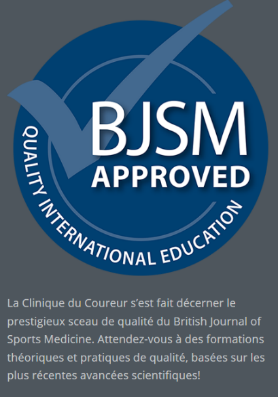 27 janvier – 13 mai – 25 novembre 2020 (7h)Cours pratique d'une journée, complémentaire à la formation «Nouveautés dans la prévention des blessures en course à pied», qui présente les tests diagnostiques et les modalités de traitement utilisés par les experts. 40 pathologies, un peu de science, beaucoup de pratique et plusieurs nouvelles idées afin de mieux orienter vos patients coureurs.(La formation 1.0 est un prérequis pour ce cours. Réservé aux professionnels en droit de produire un diagnostic.)Objectifs du coursEn se basant sur les études scientifiques les plus récentes, les participants seront amenés à atteindre les compétences suivantes :connaître les tests diagnostiques relatifs aux blessures non traumatiques du membre inférieur;intégrer chacun des tests cliniques des blessures du quadrant inférieur en les pratiquant sur un cobaye;comprendre la logique qui sous-tend l’évaluation d’un coureur;connaître les valeurs métrologiques des tests cliniques performés;sélectionner les techniques de traitement les plus appropriées à chacune des pathologies identifiées;reconnaître les critères de « cost-effectiveness », de risque-bénéfice et de durabilité de chacune des modalités de traitement utilisées;connaître les indications nécessaires à la prescription des exercices;reconnaître les indications des modalités de protection (orthèses plantaires, chaussures, support plantaire et métatarsien, etc.);effectuer certaines techniques de taping pour les blessures les plus fréquentes.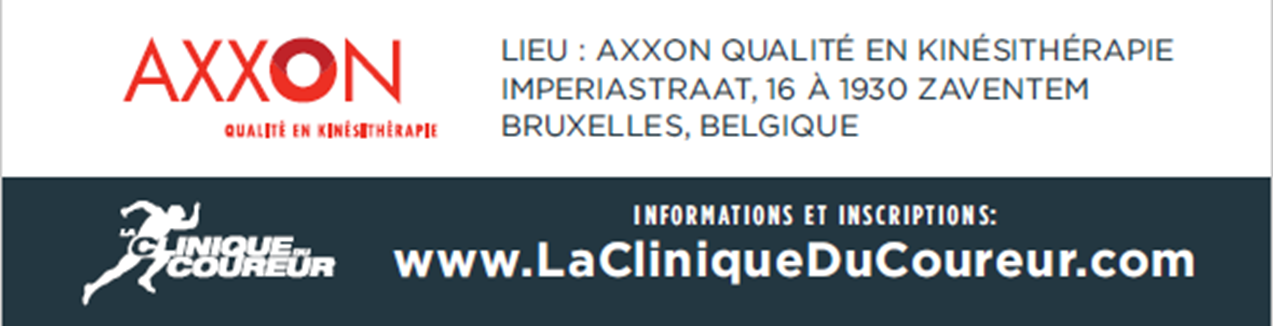 